Lesson 09: Review 08Memory work39. Q. Does it have a special meaning that Christ was crucified and did not die in a different way?___________________________________________________________________________________________________________________________________________________________________________________________________43. What further benefit do we receive from Christ’s sacrifice and death on the cross?Through _____________________________________________________________________________________________________________________________________________So that _________________________________________________________________________	_____________________________________________________________________________________________________________________________________________________________	_____________________________________________________________________________Review questions1.(8) What are the stages of the humiliation and exaltation of Christ? 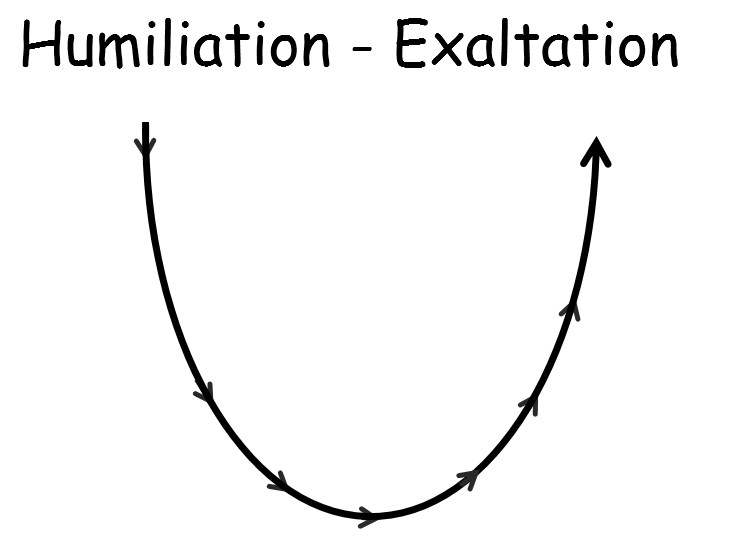 2.(1) Could Christ’s death pay for the sins of all people? _______________________3.(1) Did Christ’s death pay for the sins of all people? __________________________